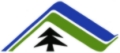 पुस्तकालय एवं सूचना केन्द्र,  गो.ब. पन्त राष्ट्रीय हिमालयी पर्यावरण संस्थानLibrary and Information Centre, G.B. Pant National Institute of Himalayan EnvironmentNew Arrival : Books (01 April 2022- 31 March 2023)181042022-08-03584.920954133 GraCho1092.00	9788194991397	Chorghe, Alok R.,	Grasses of Odisha :	xcviii, 233 pages, Botanical Survey of India, Kolkata: 2021181052022-08-03580.95488 FloRas960.009788194991373Rasingam, L.,Flora of Little Andaman Island, Indiaxxxiii, 372 pages: Botanical Survey of India ,Kolkata :2021181062022-08-03571.29177 SeaPal660.009788194522980Palanisamy, M.,Seaweeds of Kerala coast, Indialxxx, 200 pages :Botanical Survey of India ,Kolkata :2020181072022-08-03581.9542 FloSin960.009788194991335Sinha, G.P.Flora of Uttar Pradesh xlii, 519 pages :Botanical Survey of India ,Kolkata :2020181082022-08-03581.954123 FloMau460.009788194991342Maurya, Onkar Nath,The flora of the Udaipur Wildlife Sanctuary, West Champaran, Bihar, Indialxxiii, 111 pages :Botanical Survey of India ,Kolkata :2021181092022-08-03582.0954 FasDat940.009788194991311Datta, Anukul,Fascicles of Flora of India xviii, 306 pages :Botanical Survey of India ,Kolkata :2021181102022-08-03634.97210954 InsSinSingh, Arun Pratap,Insect Pests of Western Himalayan Oaks in Uttarakhand 338 pages: Forest Research Institute, Dehradun: 2021181112022-08-03598.0954 BirWan9788194988014Wankhade, Vishal R.,Birds of Sardarkrushinagar76 pages: SDAU, Sardarkrushinagar: 2021181122022-08-03378.1 RicUni9788194964094University of JammuRich Past Vibrant Future 236 pages: University of Jammu, Jammu: 2021181132022-08-03333.714	SubNeg9789356072848Negi, G.C.S.,Subject Experts Database of Indian Himalayan Region460 pages: GBPNIHE Almora: 2022181142022-08-03333.714 SubNeg9789356072848Negi, G.C.S.,Subject Experts Database of Indian Himalayan Region193 pages: GBPNIHE, Almora: 202218115	2022-08-03639.30954 GuiGoy9789356200814	Goyal, V.C.,Guidebook on S&T Interventions for Pond Rejuvenation 143 pages: National Institute of Hydrology, Roorkee: 2022181162022-08-03580 VanMao9788194522959Mao, A.A.,Vanaspati Anveshan 2019 (in hindi) 127 pages: Bhartiya Vanaspati Sarvekshan, Kolkata: 2020181172022-08-03584.1509542 DivChaChamling, Abigail Rai,Diversity of Orchids in Prakriti Kunj57 pages: GBPNIHE, SRC, Sikkim: 2021181182022-08-04581 ComBisBisht, MonikaA comparative study on Floristic Diversity and Ecosystem services in Valley of Flowers and Great Himalayan National Parks of Western Himalaya (Ph.D. Thesis)297 pages: Kumaun University, Nainital: 2020181192022-08-04581 AssRaw	Rawal, Renu,Assessment of Floristic Diversity and rarity patterns along the Altitudinal Gradient in the Forested landscapes of West Himalaya (Ph.D. Thesis)xx, 244 pages :Kumaun University, Nainital: 2021181202022-08-04660.6 BioDas	Dasila, Khasti,Bioprospection of root associated endophytes in Himalayan Birch (Betula utilis D. Don) from North Western Himalaya (Ph.D. Thesis)xx, 292 pages :Kumaun University,Nainital :2021181212022-08-04634.9 VulTha	Thakur, Shinny,Vulnerability assessment and management implications in selected Forests of Pithoragarh District in Kumaun Himalaya (Ph.D. Thesis)145 pages: Kumaun University, Nainital: 2022181222022-08-04634.9 PatPatPathak, Ravi,Patterns of plant Invasion along Elevational and disturbance Gradients in the Forests of Kumaun Himalaya (Ph.D. Thesis)viii, 148 pages :Kumaun University,Nainital :2022181232022-08-04660.6 MicThaThathola, Pooja,Microbial degradation of bis-phenol A and estriol using psychrotrophic bacteria (Ph.D. Thesis)142 pages: Kumaun University, Nainital: 2022181242022-08-04660.6 AssKewKewlani, PushpaAssessment of Bioactive potential and DNA damage preventive activity of selected wild fruits of West Himalaya, India (Ph.D. Thesis)viii, 228 pages :Kumaun University,Nainital :2022181252022-08-04551.488	TemJosJoshi, AasthaTemporal assessment of Phyto-Sociological attributes of long term monitoring sites (M.Sc. Dissertation)79 pages: Doon University, Dehradun: 2021181262022-08-04333.95 FreTyaTyagi, Dolly,French bean (Phaseolus vulgaris L.) : a case study for conservation and food security in Uttarakhand (M.Sc. Dissertation)v.p.: GGSIPU, New Delhi: 2021181272022-08-04551.488	EvaParParihar, KamalEvaluation of rooftop rain water harvesting potential at selected sites in Almora District of Uttarakhand using Geospatial tools (M.Sc. Dissertation)72 pages: Forest Research Institute, Dehradun: 2021181282022-08-04660.6 AntOliOli, Pooja,Antimicrobial and antioxidant activity of in vitro cell lines of B. utilis (M.Sc. Dissertation)45 pages: Graphic Era University, Dehradun : 2021181292022-08-04551.488	RevPanPandey, Vanya,Revealing recent influence of Climate Change on Himalayan Glaciers (Rishiganga River Basin, Central Himalaya, India) (M.Sc. Dissertation)xv, 58 pages :Amity University,Noida :2021181302022-08-04338.9 FloGarGaria, Dheeraj,Flow properties of a Glacier Fed River of central Himalaya (M.Tech. Dissertation)24 pages: Devi Ahilyabai Vishvavidyalaya, Indore: 2022181312022-10-10581.954 EndKar9788195635436Karthigeyan, K.Endemic and Threatened Vascular Plants of West Bengal	235 pages: Botanical Survey of India, Kolkata: 2022181322022-10-10581 ThrAmo850.00	9789355741646Amonge, Diana EthelThreatened and Endemic Birds of Namdapha National Park107 pages: Walnut Publication, USA: 202218133	2022-10-10581 ThrAmo850.009789355741646Amonge, Diana EthelThreatened and Endemic Birds of Namdapha National Park107 pages: Walnut Publication, USA: 2022181342023-03-28505 ShaAao400.009789351867159	Sharma, ShyamsunderAao Model Banaye (in hindi)	160 pages: Prabhat Prakashan, Delhi: 2022181352023-03-28510.922 PraGan400.009789352669868Prakash, ShashiGanitiya Aakash ke Nakshatra: Dr. Dharm Prakash Gupt (in hindi)	214 pages: Prabhat Prakashan, Delhi: 201818136	2023-03-28509.2254 MisVis500.009788189573645Mishr, Vinod KumarVishwa ke Prachin Vaigyanik (in hindi)272 pages: Children Books Temple, Delhi: 201718137	2023-03-28551.46 ShaSag400.009788177213027Sharma, ShyamsunderSagar Vigyan (in hindi)200pages: Satsahitya Prakashan, Delhi:202218138	2023-03-28507 HilSak400.009789352666324Hill, NapoliyanSakses ke Vaigyanik Sutra (in hindi)216 pages: Prabhat Prakashan, Delhi: 201818139	2023-03-28500 PilBra450.00	9789352669455Pillai, ShivtanuBrahmos ki Safalata ke Mantra (in hindi)224 pages: Prabhat Prakashan, Delhi:201818140	2023-03-28500 ShaBra350.009789380183190Shankar, KaliBrahmand aur Telescope (in hindi)182 pages: Gyan Ganga, Delhi: 201918141	2023-03-28505 Sha51V400.009789382898870Sharma, Shyamsunder51 vigyan Model (in hindi)132 pages: Vidya Vihar, New Delhi: 201718142	2023-03-28613.7046 AayYog	9789350480953Aayangar, B.K.S.Yog dwara Swasth Jiwan (in hindi)328 pages: Prabhat Paperbacks, Delhi: 202118143	2023-03-28500.503 ShaAnt400.009788177211658Shankar, KaliAntariksh ki Kahani Antariksh Yatriyo ki Jubani (in hindi)184 pages: Satsahitya Prakashan, Delhi: 202318144	2023-03-28294.5 SinHin300.009789386870803Singh, K.V.Hindu Dharm me Vaigyanik Manyataye (in hindi)152 pages: Granth Academy, New Delhi: 202118145	2023-03-28505 NarBha400.009789351862642Naralikar, Jayant VishnuBharat ki Vigyan Yatra (in hindi)206 pages: Prabhat Prakashan, Delhi: 201918146	2023-03-28510.922 GovAdd350.009789351864950Govil, Narendra KumarAddbhut Ganitagya Shrinivas Ramanujan (in hindi)160 pages: Prabhat Prakashan, Delhi: 202118147	2023-03-28635 ChaPha350.00	8186126546Chaturvedi, SatyadevPhalo ke gun evam upayog (in hindi)36 pages: Lok Sadhana Kendra: Varanasi: 202118148	2023-03-28	620.8 MasInt	975.00	9789332549760	Masters, Gilbert M.	Introduction to Environmental Engineering and Science	692 pages. Pearson India, Noida: 202218149	2023-03-28	362.1 ChaHam	500.00		Chaturvedi, Yatindranath	Hamara Swasthya aur Masale (in hindi)	216 pages: Lok Sadhana Kendra, Varanasi: 202218150	2023-03-28	509.2254 ChaBha300.00	8186126368	Chaturvedi, Pramila	Bharat ke Mahan Vaigyanik (in hindi)	64 pages: Lok Sadhana Kendra, Varanasi: 201618151	2023-03-28576.15 KirPro2100.00	9780198789413	Kirchman, David L.	Processes in Microbial Ecology318 pages: Oxford University Press, Oxford: 2018181522023-03-28598 ChaPak500.00Chaturvedi, YatindranathPakshiyo ka Sansar (in hindi)80 pages: Lok Sadhana Kendra, Varanasi: 2022181532023-03-28621.3678 BhaRem975.00	9780199496648	Bhatta, Basudeb	Remote Sensing and GIS732 pages: Oxford University Press, New Delhi: 202218154	2023-03-28	509.22 ChaAvi350.00818612683xChaturvedi, PramilaAvishkaro ki Duniya (in hindi)	104 pages: Lok Sadhana Kendra, Varanasi: 2021181552023-03-28621.3678 LilRem2000.009789354642104Lillesand, Thomas M.Remote Sensing and Image Interpretation: An Indian Adaptation	719 pages: Wiley India, New Delhi: 2023181562023-03-28004 ChaCom340.008186126260Chaturvedi, Avanindra NathComputer ek Parichay (in hindi)	180 pages: Lok Sadhana Kendra, Varanasi: 2021181572023-03-28333.715 TiwPar450.009789386870698	Tiwari, Dinanath	Paryavaran: Satat Vikas evam Jiwan	224 pages: Granth Academy, New Delhi: 2019181582023-03-28572.42 IasEco4300.00	9780521157124	Iason, Glenn R.Ecology of Plant Secondary Metabolites: From Genes to Global Processes335 pages: Cambridge University Press, Mexico: 2012181592023-03-28641.563 ChaHam	.350.008186126538Chaturvedi, SatyadevHamara Aahar aur Sharir ke Poshak Tatv (in hindi)148 pages: Lok Sadhana Kendra, Varanasi: 2021181602023-03-28300.72 ChePar3400.009781138491328Chevalier, Jacques M.Participatory Action Research: Theory and methods for engaged inquiry417 pages: Routledge, London: 2019181612023-03-28519.72 ChaPro750.009781637812693Chadha, Naresh M.Programming in MATLAB: With Applied Numerical methods for Engineers and Scientists436 pages: Notion Press, Chennai: 2020